St. John’s Episcopal Church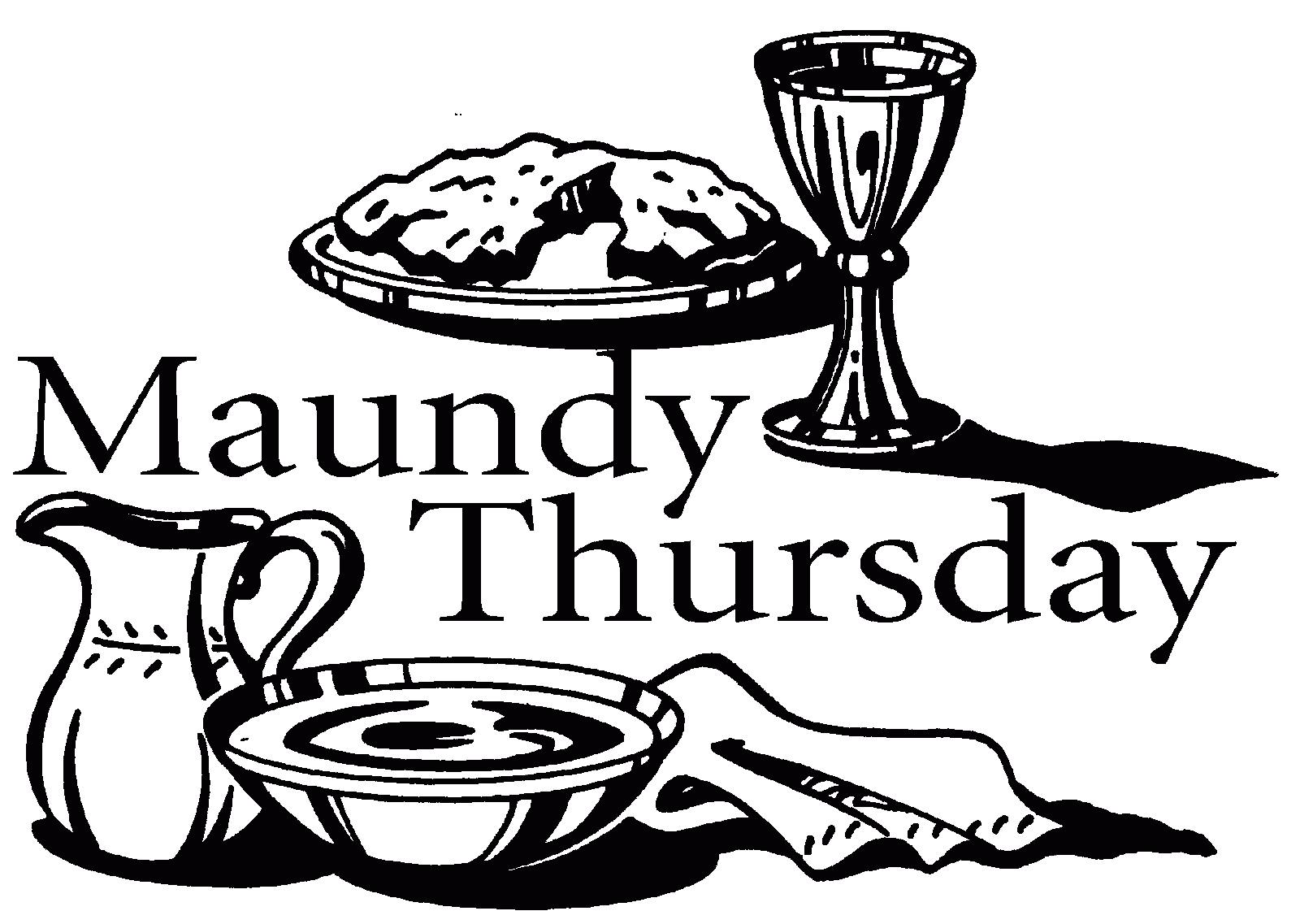 7:00 pmApril 1, 2021The Maundy Thursday LiturgyHoly Eucharist Rite IITHE WORD OF GODGathering hymn:  Go to dark Gethsemane			      Hymnal #1711.  Go to dark Gethsemane, ye that feel the tempter’s power;your Redeemer’s conflict see, watch with him one bitter hour;turn not from his griefs away, learn of Jesus Christ to pray.2. Follow to the judgement hall; view the Lord of life arraigned;O the worm-wood and the gall! O the pangs his soul sustained!Shun not suffering, shame, or loss; learn of him to bear the cross.3. Calvary’s mournful mountain climb; there, adoring at his feet,mark the miracle of time, God’s own sacrifice complete;“It is finished!” hear him cry; learn of Jesus Christ to die.*Worship begins							               BCP 323Celebrant:  Bless the Lord who forgiveth all our sins.People:  His mercy endureth for ever.Celebrant: Almighty God, unto  whom all hearts are open, all desires known, and from whom no secrets are hid:  Cleanse the thoughts of our hearts by the inspiration of thy Holy Spirit, that we may perfectly love thee, and  worthily  magnify holy Name; through Christ our Lord. Amen.Kyrie									    Hymnal #S-91Lord, have mercy upon us. Lord, have mercy upon us. Lord have mercy upon us.Christ, have mercy upon us. Christ, have mercy upon us. Christ, have mercy upon us.Lord, have mercy upon us. Lord, have mercy upon us. Lord have mercy upon us.The Collect of the Day		Kneel or stand as able		    	  BCP 274Celebrant: The Lord be with you.People: And with thy spirit.Celebrant: Let us pray.Almighty Father, whose dear Son, on the night before he suffered, instituted the Sacrament of his Body and Blood: Mercifully grant that we may receive it thankfully in remembrance of Jesus Christ our Lord, who in these holymysteries gives us a pledge of eternal life; and who now lives and reigns with you and the Holy Spirit, one God, for ever and ever. Amen.A Reading from the Book of Exodus				     12:1-14The Lord said to Moses and Aaron in the land of Egypt: This month shall mark for you the beginning of months; it shall be the first month of the year for you.  Tell the whole congregation of Israel that on the tenth of this month they are to take a lamb for each family, a lamb for each household.  If a household is too small for a whole lamb, it shall join its closest neighbor in obtaining one; the lamb shall be divided in proportion to the number of people who eat of it.  Your lamb shall be without blemish, a year-old male; you may take it from the sheep or from the goats.  You shall keep it until the fourteenth day of this month; then the whole assembled congregation of Israel shall slaughter it at twilight.  They shall take some of the blood and put it on the two doorposts and the lintel of the houses in which they eat it.  They shall eat the lamb that same night; they shall eat it roasted over the fire with unleavened bread and bitter herbs.  Do not eat any of it raw or boiled in water, but roasted over the fire, with its head, legs, and inner organs.  You shall let none of it remain until the morning; anything that remains until the morning you shall burn.  This is how you shall eat it: your loins girded, your sandals on your feet, and your staff in your hand; and you shall eat it hurriedly. It is the passover of the LORD.  For I will pass through the land of Egypt that night, and I will strike down every firstborn in the land of Egypt, both human beings and animals; on all the gods of Egypt I will execute judgments: I am the LORD.  The blood shall be a sign for you on the houses where you live: when I see the blood, I will pass over you, and no plague shall destroy you when I strike the land of Egypt.  This day shall be a day of remembrance for you. You shall celebrate it as a festival to the LORD; throughout your generations you shall observe it as a perpetual ordinance.Reader:  The Word of the Lord.People:   Thanks be to God.Psalm 116:1, 10-17 		(Prayed as directed.)1	I love the Lord, because he has heard the voice of my supplication, *
	because he has inclined his ear to me whenever I called upon him.10	How shall I repay the Lord *
	for all the good things he has done for me?11	I will lift up the cup of salvation *
	and call upon the Name of the Lord.12	I will fulfill my vows to the Lord * 
	in the presence of all his people.13	Precious in the sight of the Lord * 
	is the death of his servants.14	O Lord, I am your servant; *
	I am your servant and the child of your handmaid; 
	you have freed me from my bonds.15	I will offer you the sacrifice of thanksgiving * 
	and call upon the Name of the Lord.16	I will fulfill my vows to the Lord * 
	in the presence of all his people,17	In the courts of the Lord’s house, * 
	in the midst of you, O Jerusalem. 
	Hallelujah!Reader: A Reading from Paul’s First Letter to the Corinthians   11:23-26For I received from the Lord what I also handed on to you, that the Lord Jesus on the night when he was betrayed took a loaf of bread, and when he had given thanks, he broke it and said, "This is my body that is for you. Do this in remembrance of me."  In the same way he took the cup also, after supper, saying, "This cup is the new covenant in my blood. Do this, as often as you drink it, in remembrance of me."  For as often as you eat this bread and drink the cup, you proclaim the Lord's death until he comes.Reader:  The word of the Lord.People:  Thanks be to God.*The Holy Gospel according to John			   13:1-17, 31b-35Now before the festival of the Passover, Jesus knew that his hour had come to depart from this world and go to the Father. Having loved his own who were in the world, he loved them to the end. The devil had already put it into the heart of Judas son of Simon Iscariot to betray him. And during supper Jesus, knowing that the Father had given all things into his hands, and that he had come from God and was going to God, got up from the table, took off his outer robe, and tied a towel around himself. Then he poured water into a basin and began to wash the disciples' feet and to wipe them with the towel that was tied around him. He came to Simon Peter, who said to him, "Lord, are you going to wash my feet?" Jesus answered, "You do not know now what I am doing, but later you will understand." Peter said to him, "You will never wash my feet." Jesus answered, "Unless I wash you, you have no share with me." Simon Peter said to him, "Lord, not my feet only but also my hands and my head!" Jesus said to him, "One who has bathed does not need to wash, except for the feet, but is entirely clean. And you are clean, though not all of you." For he knew who was to betray him; for this reason he said, "Not all of you are clean."  After he had washed their feet, had put on his robe, and had returned to the table, he said to them, "Do you know what I have done to you? You call me Teacher and Lord--and you are right, for that is what I am. So if I, your Lord and Teacher, have washed your feet, you also ought to wash one another's feet. For I have set you an example, that you also should do as I have done to you. Very truly, I tell you, servants are not greater than their master, nor are messengers greater than the one who sent them. If you know these things, you are blessed if you do them. "Now the Son of Man has been glorified, and God has been glorified in him. If God has been glorified in him, God will also glorify him in himself and will glorify him at once. Little children, I am with you only a little longer. You will look for me; and as I said to the Jews so now I say to you, `Where I am going, you cannot come.' I give you a new commandment, that you love one another. Just as I have loved you, you also should love one another. By this everyone will know that you are my disciples, if you have love for one another."Priest:  The Gospel of the LordPeople:  Praise to you, Lord Christ.The Homily					           The Rev. Elizabeth Sipos+Hymn:  Now my tongue						        Hymnal #3291. Now, my tongue, the mystery telling of the glorious Body sing,and the Blood, all price excelling, which the Gentiles’ Lord and King,once on earth among us dwelling, shed for this world’s ransoming.2. Given for us, and condescending to be born for us below,he with us in converse blending dwelt, the seed of truth to sow,  till he closed with wondrous ending his most patient life of woe.3. That last night at supper lying mid the twelve, his chosen band,Jesus, with the Law complying, keeps the feast its rites demand;then, more precious food supplying, gives himself with his own hand.4. Word made flesh, the bread he taketh, by his word his Flesh to be;wine his sacred Blood he maketh, though the senses fail to see;faith alone the true heart waketh to behold the mystery.5. Therefore we, before him bending, this great Sacrament revere;types and shadows have their ending, for the newer rite is here; faith, our outward sense befriending, makes our inward vision clear.6. Glory let us give and blessing to the Father and the Son,honor, thanks, and praise addressing, while eternal ages run;ever too his love confessing who from both with both is One.The Prayers of the People					                BCP 328Celebrant:  Let us pray for the whole state of Christ's Church and the
world. Almighty and everliving God, who in thy holy Word hast taught us to make prayers, and supplications, and to give thanks for all men: Receive these our prayers which we offer unto thy divine Majesty, beseeching thee to inspire continually the Universal Church with the spirit of truth, unity, and concord; and grant that all those who do confess thy holy Name may agree in the truth of thy holy Word, and live in unity and godly love. Give grace, O heavenly Father, to all bishops and other ministers St. John, that they may, both by their life and doctrine, set forth thy true and lively Word, and rightly and duly administer thy holy Sacraments. And to all thy people give thy heavenly grace, and especially to this congregation here present; that, with meek heart and due reverence, they may hear and receive thy holy Word, truly serving thee in holiness and righteousness all the days of their life. We beseech thee also so to rule the hearts of those who bear the authority of government in this and every land especially especially for Joseph, our President; for Larry, our Governor; Jack, Brandon, and John, who lead our City and Counties, that they may be led to wise decisions and right actions for the welfare and peace of the world. Open, O Lord, the eyes of all people to behold thy gracious hand in all thy works, that, rejoicing in thy whole creation, they may honor thee with their substance, and be faithful stewards of thy bounty. And we most humbly beseech thee, of thy goodness, O Lord, to comfort and succor all those who in this transitory life, are in trouble, sorrow, need, sickness, or any other adversity.
Additional petitions and thanksgivings may be included here.And we also bless thy holy Name for all thy servants departed this life in thy faith and fear, beseeching thee to grant them continual growth in thy love and service; and to grant us grace so to follow the good examples of St. John and of all thy saints, that with them we may be partakers of thy heavenly kingdom. Grant these our prayers, O Father, for Jesus Christ's sake, our only Mediator and Advocate. Amen.The Confession and Absolution					     BCP 330Celebrant:  Let us humbly confess our sins unto Almighty God.People:  Most merciful God, we confess that we have sinned against thee in thought, word, and deed, by what we have done, and by what we have left undone. We have not loved thee with our whole heart; we have not loved our neighbors as ourselves. We are truly sorry and we humbly repent. For the sake of thy Son Jesus Christ, have mercy on us and forgive us; that we may delight in thy will, and walk in thy ways, to the glory of thy Name. Amen.Priest:  Almighty God, our heavenly Father, who of his great mercy hath promised forgiveness of sins to all those who with hearty repentance and true faith turn unto him, have mercy upon you, pardon and deliver you from all your sins, confirm and strengthen you in all goodness, and bring you to everlasting life; through Jesus Christ our Lord. Amen. God so loved the world, that he gave his only-begotten Son, to the end that all that believe in him should not perish, but have everlasting life. John 3:16*The Peace									    BCP 332Celebrant:  The peace of the Lord be always with you.People And with thy spirit.The Holy Communion—Rite I, form II*The Great Thanksgiving: Prayer II				               BCP 340Celebrant:  The Lord be with you. People And with thy spirit.Celebrant Lift up your hearts.People We lift them up unto the Lord.Celebrant Let us give thanks unto our Lord God.People It is meet and right so to do.Preface of the DayTherefore with Angels and Archangels, and with all the company of heaven, we laud and magnify thy glorious Name; evermore praising thee, and saying,Sanctus    (Handbell)Celebrant:  All glory be to thee, O Lord our God, for that thou didst create heaven and earth, and didst make us in thine own image; and, of thy tender mercy, didst give thine only Son Jesus Christ to take our nature upon him, and to suffer death upon the cross for our redemption. He made there a full and perfect sacrifice for the whole world; and did institute, and in his holy Gospel command us to continue, a perpetual memory of that his precious death and sacrifice, until his coming again.For in the night in which he was betrayed, he took bread; and when he had given thanks, he brake it, and gave it to his disciples, saying, “Take, eat, this is my Body, which is given for you. Do this in remembrance of me.”Likewise, after supper, he took the cup; and when he had given thanks, he gave it to them, saying, “Drink ye all of this; for this is my Blood of the New Testament, which is shed for you, and for many, for the remission of sins.  Do this, as oft as ye shall drink it, in remembrance of me.”Wherefore, O Lord and heavenly Father, according to the institution of they dearly beloved Son our Savior Jesus Christ, we, thy humble servants, do Celebrate and make here before thy Divine Majesty, with these thy holy gifts, which we offer unto thee, the memorial thy Son hath commanded us to make; having in remembrance his blessed passion and precious death, his mighty resurrection and glorious ascension; rendering unto thee most hearty thanks for the innumerable benefits procured unto us by the same.And we most humbly beseech thee, O merciful Father, to hear us; and, of thy almighty goodness, vouchsafe to bless and sanctify, with thy Word and Holy Spirit, these thy gifts and creatures of bread and wine; that we, receiving them according to thy Son our Savior Jesus Christ’s holy institution, in remembrance of his death and passion, may be partakers of his most blessed Body and Blood. And we earnestly desire thy fatherly goodness mercifully to accept this our sacrifice of praise and thanksgiving; most humbly beseeching thee to grant that, by the merits and death of thy Son Jesus Christ, and through faith in his blood, we, and all thy whole Church, may obtain remission of our sins, and all other benefits of his passion. And here we offer and present unto thee, O Lord, our selves, our souls and bodies, to be a reasonable, holy, and living sacrifice unto thee; humbly beseeching thee that we, and all others who shall be partakers of this Holy Communion, may worthily receive the most precious Body and Blood of thy Son Jesus Christ, be filled with thy grace and heavenly benediction, and made one body with him, that he may dwell in us, and we in him. And although we are unworthy, through our manifold sins, to offer unto thee any sacrifice, yet we beseech thee to accept this our bounden duty and service, not weighing our merits, but pardoning our offenses, through Jesus Christ our Lord; By whom, and with whom, in the unity of the Holy Ghost, all honor and glory be unto thee, O Father Almighty, world without end. AMEN. And now, as our Savior Christ hath taught us, we are bold to say, Our Father, who art in heaven, hallowed be thy Name, thy kingdom come, thy will be done, on earth as it is in heaven. Give us this day our daily bread. And forgive us our trespasses, as we forgive those who trespass against us. And lead us not into temptation, but deliver us from evil. For thine is the kingdom, and the power, and the glory, for ever and ever. Amen.  The Breaking of the BreadCelebrant: Christ our Passover is sacrificed for us;People: Therefore, let us keep the feast.Agnus Dei Communion Hymn:	“Let us break bread together”		   Hymnal #325Post Communion Prayer  					          BCP 339Almighty and everliving God, we most heartily thank thee for that thou dost feed us, in these holy mysteries, with the spiritual food of the most precious Body and Blood of thy Son our Savior Jesus Christ; and dost assure us thereby of thy favor and goodness towards us; and that we are very members incorporate in the mystical body of thy Son, the blessed company of all faithful people; and are also heirs, through hope, of thy everlasting kingdom. And we humbly beseech thee, O heavenly Father, so to assist us with thy grace, that we may continue in that holy fellowship, and do all such good works as thou hast prepared for us to walk in; through Jesus Christ our Lord, to whom, with thee and the Holy Ghost, be all honor and glory, world without end. Amen.The Agony in the Garden (Matthew 26:30-46) is read as the altar is stripped.Handbell Choir		Were you there when they crucified my Lord.All leave in silence.Reader:  Marguerite LobbPrayers of the People:  Woodie TingleReading while the altar is stripped:  Barb Daniel